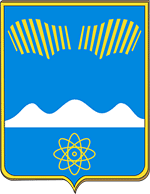 АДМИНИСТРАЦИЯГОРОДА ПОЛЯРНЫЕ ЗОРИС ПОДВЕДОМСТВЕННОЙ ТЕРРИТОРИЕЙПОСТАНОВЛЕНИЕ«____» июня  2021 г.						                      № _______ О внесении  изменений в постановление администрации  города Полярные Зори от 20.01.2016 № 73На основании решения Совета депутатов города Полярные Зори от 02.06.2021 № 81 «Об утверждении  структуры администрации  города  Полярные  Зори»,  постановляю:1. Внести в постановление   администрации  г. Полярные   Зори  от 20.01.2016 № 73 «Об утверждении  Примерного положения об оплате труда работников муниципальных бюджетных учреждений образования в сфере культуры и искусства,  подведомственных отделу  по  культуре  и  делам  молодежи администрации  г.Полярные  Зори с подведомственной  территорией» (в редакции постановления администрации города от 12.10.2020 № 721 ) следующие изменения:1.1. В наименовании постановления и далее по тексту слова «отдел по культуре и делам молодёжи» в соответствующем  падеже  заменить словами «отдел культуры, спорта и молодежной политики»  в соответствующем  падеже. 1.2. Пункт 2 постановления изложить в следующей редакции:«2. ОКСиМП (Степанова С.К.) при подготовке локальных нормативных актов по оплате труда руководствоваться настоящим постановлением.».1.3. В постановлении и далее тексту  слово «ОКиДМ» заменить словом «ОКСиМП». 2. Настоящее постановление вступает в силу со дня официального опубликования.   Глава города Полярные Зорис подведомственной территорией					           М.О. ПуховВизы согласования:Семичев В.Н.                _______________                            "____" _____ 2021г.Финансовый  отдел      _______________                            "____" _____ 2021 г.Правовой	 отдел       _______________                            "____" _____ 2021 г.Александрова  Н.В.1-дело, 1- прокуратура,  1- ОФ, 1- ОКСиМП